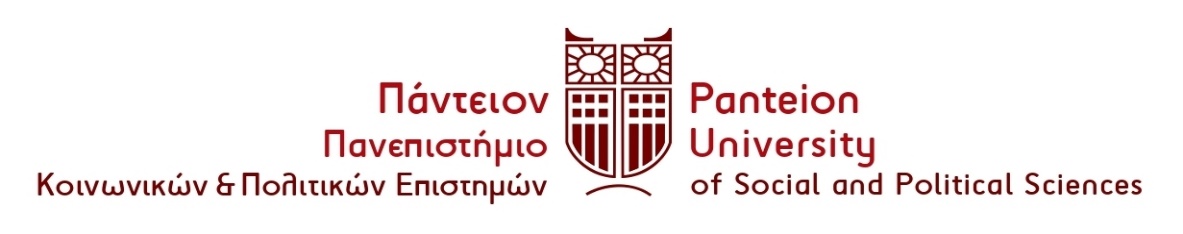 ΕΙΔΙΚΟΣ ΛΟΓΑΡΙΑΣΜΟΣ ΚΟΝΔΥΛΙΩΝ ΕΡΕΥΝΑΣΜΟΝΑΔΑ ΟΙΚΟΝΟΜΙΚΗΣ ΚΑΙ ΔΙΟΙΚΗΤΙΚΗΣ ΥΠΟΣΤΗΡΙΞΗΣ ΠΡΟΣ: Υποψηφίους/ες της με αριθμ. πρωτ. ΕΕ. 10197.22.11.2023 & ΑΔΑ: ΨΜ6Α46Μ924-65ΛΠρόσκλησης Εκδήλωσης Ενδιαφέροντος στο πλαίσιο του έργου με τίτλο: «Engaging SDGs for Transformative Education and Enhanced Sustainability in Universities (SDG4U)», με κωδ. Λογιστηρίου ΕΛΚΕ 2118Σας ενημερώνουμε ότι αναρτήθηκαν στη ΔΙΑΥΓΕΙΑ (με ΑΔΑ: Ψ7ΘΑ46Μ924-4ΥΒ) τα προσωρινά αποτελέσματα επιλογής για την πλήρωση δύο (2) θέσεων εξειδικευμένου προσωπικού, με σύμβαση ανάθεσης έργου, στο πλαίσιο του έργου με τίτλο «Engaging SDGs for Transformative Education and Enhanced Sustainability in Universities (SDG4U)», με κωδ. Λογιστηρίου ΕΛΚΕ 2118.Κατόπιν της μοριοδότησης των υποψηφίων η βαθμολογική κατάταξη διαμορφώθηκε ως ακολούθως ανά θέση: Θέση 01: -Κηρύσσεται άγονη Θέση 02:1ος : Ο υποψήφιος με αριθμ. πρωτ. αίτησης υποψηφιότητας: 10276/24-11-2023 (σύνολο μορίων: 162 μόρια )2ος : Ο υποψήφιος με αριθμ. πρωτ. αίτησης υποψηφιότητας: 11094/07-12-2023 (σύνολο μορίων: 89 μόρια )3ος :Ο υποψήφιος με αριθμ. πρωτ. αίτησης υποψηφιότητας: 10860/05-12-2023 (σύνολο μορίων: 81 μόρια)4ος : Ο υποψήφιος  με αριθμ. πρωτ. αίτησης υποψηφιότητας: 11095/07-12-2023 (σύνολο μορίων: 70 μόρια)Οι παρακάτω υποψήφιοι που δεν συμμετείχαν στην διαδικασία της συνέντευξης ή δεν πληρούσαν τα απαιτούμενα τυπικά προσόντα ή δεν πληρούν τις απαραίτητες δεξιότητες σχετικά με το αντικείμενο της θέσης ή απέσυραν την υποψηφιότητα τους αποκλείονται από την διαδικασία επιλογής: Θέση 01: - Ο υποψήφιος με αριθμ. πρωτ. αίτησης: 10808/04-12-2023- Ο υποψήφιος με αριθμ. πρωτ. αίτησης: 10855/05-12-2023Θέση 02: - Ο υποψήφιος με αριθμ. πρωτ. αίτησης: 10905/05-12-2023Ευχαριστούμε πολύ για τη συμμετοχή σας.      Ο Πρόεδρος του ΕΛΚΕ           	ΑντιπρύτανηςΈρευνας και Δια Βίου Μάθησης    Καθηγητής Χ. Οικονόμου